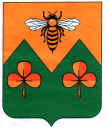 АДМИНИСТРАЦИЯ	САНДОВСКОГО МУНИЦИПАЛЬНОГО ОКРУГАТверской областиПОСТАНОВЛЕНИЕ20.05.2022                                              п Сандово                                                  № 134    О внесении изменений в постановление администрацииСандовского муниципального округа «Об утверждении перечня должностей муниципальной службы,                                     в течение двух лет после увольнения с которых, гражданин, замещавший данную должность, обязан при заключении трудовых договоров или гражданско-правовых договоров сообщать работодателю сведения о последнем месте своей службы»	В соответствии с Федеральным законом от 25.12.2008 N 273-ФЗ "О противодействии коррупции", в связи с изменением структуры и штатной численности Администрации Сандовского муниципального округа, Администрация Сандовского муниципального округаПОСТАНОВЛЯЕТ:    	 1. Внести в постановление администрации Сандовского муниципального округа от 23.03.2021 № 117 «Об утверждении перечня должностей муниципальной службы, в течение двух лет после увольнения с которых, гражданин, замещавший данную должность, обязан при заключении трудовых договоров или гражданско-правовых договоров сообщать работодателю сведения о последнем месте своей службы» следующие изменения:1.1. Дополнить постановление пунктом 2-2.следующего содержания: «2-2. Утвердить форму обращения муниципального служащего о даче согласия на замещение должности в коммерческой или некоммерческой организации (выполнение работы на условиях гражданско-правового договора в коммерческой или некоммерческой организации) (приложение № 3)»;1.2. В приложении № 1 к постановлению - слова «Главные должности муниципальной службы для исполнения полномочий     контрольно-счетного органа Сандовского муниципального округа» заменить словами «Высшая должность муниципальной службы для исполнения полномочий    контрольно-счетного органа Сандовского муниципального округа»;- раздел «Главные должности муниципальной службы» дополнить словами: «-заведующий отделом благоустройства и поселкового хозяйства»;- в разделе «Ведущие должности муниципальной службы» слова   «-заведующий сектором строительства и архитектуры отдела земельных и имущественных отношений Администрации Сандовского муниципального округа;» исключить.	1.3. Дополнить постановление приложением № 3 (прилагается).2. Настоящее постановление вступает в силу со дня его подписания и подлежит официальному опубликованию и размещению на официальном сайте Сандовского муниципального округа в информационно-телекоммуникационной сети «Интернет» в разделе «Противодействие коррупции».Глава Сандовского муниципального округа                                                О.Н. ГрязновПриложение   к постановлению Администрации Сандовского муниципального округаот 20.05.2022г. № 134  Приложение №3  к постановлению Администрации Сандовского муниципального округаОт23.03.2021   № 117   ОБРАЩЕНИЕо даче согласия на замещение должности в коммерческой или некоммерческой организации (выполнение работы на условиях гражданско-правового договора в коммерческой или некоммерческой организации)Я,_____________________________________________________________________, (Ф.И.О.)замещавший(ая) в Администрации Сандовского муниципального округа должность муниципальной службы____________________________________________________________________________________________________________________________________ ,(наименование должности с указанием структурного подразделения) включенную перечень, установленный постановлением Администрации Сандовского муниципального округа от 23.03.2021 №117, в соответствии с статьей 12 Федерального закона от 25.12.2008 № 273 «О противодействии коррупции» прошу дать мне согласие на замещение должности (заключение гражданско-правового договора) _____________________________________________________________________________(планируемая замещаемая должность и наименование организации)в связи с тем, что при замещении должности ______________________________ _____________________________________________________________________________ (указать наименование должности, которую гражданин замещал вАдминистрации)я осуществлял(а) следующие функции муниципального управления в отношении этой организации:1)___________________________________________________________________________,(указать какие)2)___________________________________________________________________________,В мои должностные обязанности будет входить (выполняемая мною работа будет включать):1)____________________________________________________________________________(краткое описание должностных обязанностей, характер выполняемой работы в случае заключения трудового или гражданско-правового договора);2)___________________________________________________________________________.Информацию о принятом Комиссией решении прошу направить на мое имя по адресу:__________________________________________________________________________________________________________________________________________________________(указывается адрес фактического проживания гражданина для направления решения по почте, либо указывается любой другой способ направления решения, а также необходимые реквизиты для такого способа направления решения)__________________ 					______________________________(дата) 								(подпись, инициалы и фамилия)Управляющий делами АдминистрацииСандовского муниципального округа                                                                             Г.И.ГороховаВ Комиссию по соблюдению требований к служебному поведению муниципальных служащих Администрации  Сандовского муниципального округа и урегулированию конфликта интересов на муниципальной службеот __________________________________________(Ф.И.О.)_________________________________________(замещаемая должность и структурное подразделение)